«Это сделали не люди»: учёный рассказал, как были перемещены камни СтоунхенджаПо словам Брайана Джона, мифические монолиты оказались на равнине благодаря леднику 15 мая 2018, 09:37 [ «Суть Событий» ]0000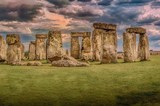 PixabayБрайан Джон, валлийский учёный, утверждает, что разрешил тайну о том, как были перемещены знаменитые камни Стоунхенджа (Великобритания), и назвал предыдущие теории «мифологией».По словам эксперта, камни оказались там 500 000 лет назад благодаря леднику, который «доставил» их на равнину Солсбери из карьера в Уэльсе, где они, как полагают, образовались.Согласно одной из самых популярных теорий, 5000 лет назад камни были перетащены людьми, но не было предоставлено ни одного объяснения, каким образом жители каменного века смогли это сделать, сообщает Daily Mail.По словам Джона, это доказывает гипотезу о том, что голубоватые камни действительно были доставлены на равнину ледником. Его теория также отвечает на вопрос, почему древние строители Стоунхенджа верили, что эти глыбы несут в себе духовный смысл, что сделало бы работу по их переносу стоящей того.Согласно его книге «Голубые камни Стоунхенджа» (The Stonehenge bluestones), эти монолиты не таили в себе никакого глубокого смысла для древних британцев.За последние 50 лет была проведена серия исследований Стоунхенджа, начиная от научных и заканчивая мифологией. «Отчасти это вызвано постоянным интересом со стороны средств массовой информации, которые просят новых и впечатляющих истории о памятнике», — отметил Джон.В 2015 году Брайан Джон участвовал в подготовке отчёта, в котором утверждалось, что якобы доказательство неолитического «достижения» в Уэльсе, было фактически «полностью естественным» процессом.